СОГЛАСОВАНОПредседатель ММПО-ППО ФГБОУ ВОРГАУ-МСХА имени К.А. Тимирязева___________________ И.П. ПрохоровПротокол №________________от «      »___________________ 2017 г.РЕГЛАМЕНТоформления трудовых отношений с работниками из числа профессорско-преподавательского состава при введении эффективного контрактаОбщие положенияРегламент оформления трудовых отношений с работниками из числа профессорско-преподавательского состава при введении эффективного контракта (далее – Регламент) является локальным нормативным актом, регулирующим управление системой социально-трудовых отношений с работниками из числа профессорско-преподавательского состава, оценку эффективности их деятельности на основании персонального вклада в учебный процесс и научную деятельность и влияние критериев и показателей стимулирования на оплату труда.1.2. Регламент разработан в соответствии с Указом Президента Российской Федерации от 07.05.2012 № 597 «О мероприятиях по реализации государственной социальной политики»; распоряжением Правительства Российской Федерации от 26.11.2012 № 2190-р «Об утверждении Программы поэтапного совершенствования системы оплаты труда в государственных (муниципальных учреждениях) на 2012-2018 годы»; Трудовым кодексом Российской федерации; Федеральным законом от 29.12.2012 № 273-ФЗ «Об образовании в Российской Федерации»; постановлением Правительства Российской Федерации от 15.04.2014 № 295 «Об утверждении государственной программы Российской федерации «Развитие образования» на 2013-2020 годы»; приказом Минобрнауки России от 06.03.2015 № 154 «О проведении мониторинга эффективности образовательных организаций высшего образования»; приказом Минтруда России от 26.04.2013 № 167н «Об утверждении рекомендаций по оформлению трудовых отношений с работником государственного (муниципального) учреждения при введении эффективного контракта»; приказом Минтруда России от 08.09.2015 №608н «Об утверждении профессионального стандарта «Педагог профессионального обучения, профессионального образования и дополнительного профессионального образования»; положением о рейтинговой системе оценки деятельности профессорско-преподавательского состава и учебных подразделений (кафедр, факультетов), утвержденным приказом Ректора от 20.07.2015 №360 (далее – Положение о рейтинге), Уставом, Коллективным договором, Стратегией развития федерального государственного бюджетного образовательного учреждения высшего образования «Российский государственный аграрный университет – МСХА имени К.А. Тимирязева» (далее – Университет) на 2016 –2030 годы; и другими локальными нормативными актами Университета.1.3. Термины, сокращения и определения, используемые в Регламенте:трудовой договор (эффективный контракт) – соглашение между Университетом и работником из числа профессорско-преподавательского состава, в соответствии с которым Университет обязуется предоставить работнику работу по обусловленной трудовой функции, обеспечить условия труда, предусмотренные трудовым законодательством и иными нормативными правовыми актами, содержащими нормы трудового права, коллективным договором, соглашениями, локальными нормативными актами и данным соглашением, своевременно и в полном размере выплачивать сотруднику заработную плату, а сотрудник обязуется лично выполнять определенную этим соглашением трудовую функцию в интересах, под управлением и контролем работодателя, соблюдать правила внутреннего трудового распорядка, действующие в Университете;заработная плата – вознаграждение за труд в зависимости от квалификации работника, сложности, количества, качества и условий выполняемой работы, а также компенсационные выплаты (доплаты и надбавки компенсационного характера, в том числе за работу в условиях, отклоняющихся от нормальных, и стимулирующие выплаты (доплаты и надбавки стимулирующего характера, премии и иные поощрительные выплаты);должностной оклад – фиксированный размер оплаты труда работника за исполнение трудовых (должностных) обязанностей определенной сложности за календарный месяц без учета компенсационных, стимулирующих и социальных выплат;компенсационные выплаты – выплаты работникам, занятым на тяжелых работах, работах с вредными и (или) опасными и иными особыми условиями труда, а также выплаты за работу в условиях, отклоняющихся от нормальных (при выполнении работ различной квалификации, совмещении профессий (должностей), сверхурочной работе, работе в ночное время и при выполнении работ в других условиях, отклоняющихся от нормальных);социальные выплаты – материальная помощь, доплаты на лечение и иные социальные потребности;стимулирующие выплаты – выплаты за интенсивность и высокие результаты работы; выплаты за качество выполняемых работ; выплаты за стаж непрерывной работы в Университете, выслугу лет; премиальные выплаты по итогам работы; выплаты по результатам выполнения показателей эффективного контракта;профессорско-преподавательский состав – совокупность работников из числа ассистентов, преподавателей, старших преподавателей, доцентов, профессоров, заведующих кафедрой, деканов (директоров институтов);индивидуальный план работы преподавателя – ежегодно составляемый по утвержденной форме документ, включающий в себя сведения о планируемых видах, объеме и фактическом выполнении работ, определенных трудовым договором и должностной инструкцией преподавателя;трудовая функция – конкретный вид работы, поручаемый работнику из числа профессорско-преподавательского состава в соответствии с должностью, занимаемой по штатному расписанию;индивидуальная карта оценки эффективности деятельности работника из числа профессорско-преподавательского состава – утвержденная форма документа, содержащая перечень показателей и их значений, характеризующих эффективность деятельности работников из числа профессорско-преподавательского состава;эффективность деятельности профессорско-преподавательского состава – результаты, достигнутые сотрудником из числа профессорско-преподавательского состава при выполнении должностных обязанностей и дополнительных работ, не включенных в индивидуальный план работы и связанных с достижением стратегических целей и задач Университета;критерии эффективности и качества деятельности сотрудника из числа профессорско-преподавательского состава – признак, позволяющий оценить результативность их труда при выполнении должностных обязанностей и дополнительных работ, не включенных в индивидуальный план работы;показатели эффективности и качества деятельности сотрудника из числа профессорско-преподавательского состава – обобщенная количественная характеристика выполненных работ сотрудником из числа профессорско-преподавательского состава;отчетный период – период деятельности сотрудника из числа профессорско-преподавательского состава, по результатам которого проводится оценка его эффективности;отчет – документ, формируемый непосредственным руководителем сотрудника из числа профессорско-преподавательского состава по результатам его деятельности за отчетный период и передаваемый в комиссию по оценке эффективности деятельности профессорско-преподавательского состава Университета;баллы – баллы, набранные работником из числа профессорско-преподавательского состава за отчетный период;комиссия – комиссия по оценке эффективности деятельности профессорско-преподавательского состава Университета.Общие положения2.1. Эффективный контракт – это трудовой договор с работником, в котором конкретизированы его должностные обязанности, условия оплаты труда, показатели и критерии оценки эффективности деятельности для назначения стимулирующих выплат в зависимости от результатов труда и качества оказываемых государственных услуг, а также меры социальной поддержки.2.2. Настоящий Регламент определяет порядок и условия заключения эффективного контракта с сотрудниками из числа профессорско-преподавательского состава (далее – сотрудники из числа ППС) Университета, механизм контроля выполнения условий эффективного контракта, методы оценки результатов выполнения возлагаемых эффективным контрактом обязанностей, а также порядок выплаты вознаграждения за достижение показателей, установленных эффективным контрактом.2.3. Настоящий Регламент распространяет свое действие на следующие должности ППС: ассистент, преподаватель, старший преподаватель, доцент, профессор, заведующий кафедрой, декан факультета (директор института).Оформление трудовых отношений с педагогическими работникамиДо подписания трудового договора непосредственный руководитель в соответствии со ст. 68 Трудового кодекса Российской Федерации обеспечивает ознакомление принимаемых сотрудников из числа ППС под подпись с должностными инструкциями, утвержденными приказами Университета.В трудовом договоре (эффективном контракте) с работниками из числа ППС конкретизированы следующие обязательные условия:трудовые функции;должностные обязанности;оплата труда;критерии и показатели стимулирования;меры социальной поддержки.При необходимости в трудовом договоре с работником из числа ППС могут быть конкретизированы и другие условия, предусмотренные ст. 57 Трудового кодекса Российской Федерации.В соблюдение п. 3.3. Регламента в Университете разработаны и утверждены формы трудовых договоров с работниками из числа ППС в соответствии с законодательством Российской Федерации.Оплата труда, отраженная в трудовом договоре (эффективном контракте), включает:должностной оклад;компенсационные выплаты;стимулирующие выплаты.Переход на эффективный контракт для работников Университета является обязательным, оформляется посредством заключения дополнительного соглашения к трудовому договору, в котором должны быть указаны показатели эффективности деятельности работника, трудовые обязанности, выполнение которых необходимо для достижения установленных показателей эффективности, пороговые значения показателей эффективности, размер и условия оплаты труда при достижении показателей.Показатели и пороговые значения эффективности устанавливаются на каждый учебный год действия эффективного контракта на период с 01 сентября текущего по 31 августа следующего года.Если имеющийся трудовой договор с работником, прошедшим конкурсный отбор, носит срочный характер, работник будет считаться заключившим эффективный контракт с момента подписания дополнительного соглашения до истечения срока, на который с ним был заключен трудовой договор по итогам ранее проведенного конкурса. Первый этап ввода системы эффективного контракта проводится с 01 сентября 2017 года по 31 августа 2018 года. Устанавливаются плановые показатели и критерии эффективности и качества деятельности для каждой категории сотрудников из числа ППС на 2017 – 2018 учебный год. Индивидуальное планирование деятельности педагогических работников4.1.Индивидуальное планирование деятельности работника из числа ППС осуществляется на 01 сентября предшествующего отчетному году.4.2. Для индивидуального планирования деятельности работника из числа ППС используются формы индивидуального плана работы преподавателя, утвержденные соответствующими локальными нормативными актами Университета.Преподаватели оформляют индивидуальный план работы после утверждения годовой учебной нагрузки и определения иных видов и объемов работ в соответствии с Положением о порядке планирования и организации труда профессорско-преподавательского состава Университета, утвержденным в Университете.4.3. Контроль выполнения индивидуального плана работы преподавателя осуществляется их непосредственным руководителем и руководителем структурного подразделения, осуществляющим организацию и контроль учебного процесса в Университете.4.4. В трудовом договоре (эффективном контракте) в пункте 1.1. закрепляются показатели и их нормативные значения, обязательные к выполнению в полном объеме (приложение № 1 к Регламенту). Сотрудники из числа ППС, не выполнившие индивидуальный план работы преподавателя и (или) не оформившие его, а также не достигшие пороговых значений указанных показателей, не участвуют в оценке эффективности деятельности по результатам отчетного года.4.5. Сотруднику из числа ППС, претендующему на выплату стимулирующей выплаты в следующем за отчетным годом, в соответствии с занимаемой должностью, доводятся две группы показателей (приложение №2 к Регламенту):«приоритетные показатели Университета» – каждому показателю соответствует плановый критерий (пороговое значение) и его значимость, выраженная в баллах, которые получает преподаватель при достижении порогового значения;«дополнительные показатели», которые оцениваются объемом выполненных работ (показателей) и значимостью показателя, выраженного в баллах за единицу объема работ. В основе оценки лежит рейтинговая система оценки деятельности ППС, принятая в Университете в соответствии с Положением о рейтинге.Оценка эффективности деятельности профессорско-преподавательского состава и установление стимулирующей выплатыОценка эффективности деятельности ППС осуществляется на основании приказа Ректора ежегодно в соответствии с настоящим Регламентом.Оценка эффективности деятельности ППС проводится комиссией, деятельность которой регламентируется соответствующим Положением, на основании предоставленных сведений о фактически проведенной работе за предыдущий отчетный период.Показатели эффективности деятельности декана факультета (директора института) и заведующего кафедрой состоят из двух блоков:а) показатели подразделения (факультета, института, кафедры);б) личные показатели руководителя (декана факультета, директора института, заведующего кафедрой) как преподавателя. При совмещении двух должностей декана факультета (директора института) и заведующего кафедрой учитывается только достижение показателей факультета (института).Каждый преподаватель заполняет индивидуальную карту оценки деятельности ППС (далее – ИКО), которая соответствует его занимаемой должности.При проведении процедуры сбора данных по ИКО на кафедру и факультет возлагается выполнение следующих функций:оказание содействия преподавателям в проведении самообследования и подготовке к оценке эффективности деятельности ППС; проверка документов, представленных преподавателями для оценки эффективности деятельности; формирование базы данных показателей оценки эффективности деятельности ППС кафедры.Анализ данных показателей оценки эффективности деятельности ППС Университета проводит Отдел менеджмента качества, который в рамках возложенных функций осуществляет:подготовку предложений по корректировке критериев и показателей эффективности деятельности ППС Университета, отражающих конкретные виды работ, достижение которых характеризует результативность их труда, в том числе не включенные в индивидуальный план работы;консультирование преподавателей, заведующих кафедрами, деканов факультетов и директоров институтов по процедуре оценки эффективности деятельности ППС;расчет и формирование общего отчета данных (баллов) по оценке эффективности деятельности ППС;анализ и подготовка информации руководству Университета.Сбор данных осуществляется посредством заполнения ИКО в бумажном виде ППС лично и заверяется их личной подписью и подписью заведующего кафедрой. ИКО заведующего кафедрой, декана факультета и директора института заверяются личной подписью участвующего в оценке эффективности деятельности и подписью вышестоящего руководителя. Для подтверждения обоснованности включения в ИКО показателей эффективности и качества деятельности сотрудники из числа ППС, участвующие в оценке эффективности деятельности, обязаны формировать индивидуальную папку с материалами («портфолио»), подтверждающими обоснованность заполнения ИКО. Представляемая в ИКО информация утверждается протоколом заседания кафедры. Свод ИКО оформляется в электронном виде и хранится на кафедре. Заведующие кафедрами проверяют представленную преподавателями кафедры информацию и передают электронную базу рабочей группе, сформированной на факультете, на котором находится кафедра. Рабочая группа организует проверку информации и передает свод ИКО по факультету в Отдел менеджмента качества не позднее 01 ноября текущего года.Итоговый расчет баллов проводится Отделом менеджмента качества и передается комиссии по оценке эффективности деятельности ППС Университета до 05 ноября текущего года. Результаты итоговой оценки эффективности деятельности ППС подводит комиссия по оценке эффективности деятельности ППС Университета. После подведения итогов оценки эффективности деятельности ППС Университета Комиссией (не позднее 20 ноября текущего года) результаты оценки передаются Управлению экономики и финансов для определения размера стимулирующих выплат ППС и подготовки проекта приказа об их установлении.Стимулирующие выплаты работникам из числа ППС устанавливаются на календарный год приказом Ректора по результатам оценки эффективности деятельности за отчетный период.Ответственность сторон системы эффективного контрактаУченый совет Университета, Ученые советы факультетов Университета несут ответственность:за организацию и проведение конкурса на замещение должностей из числа ППС, выбор на должности декана факультета и заведующего кафедрой;за подготовку выписки из протокола заседания и направление ее в Управление кадров.Управление кадров несет ответственность:за подготовку трудового договора/дополнительного соглашения к трудовому договору с сотрудниками из числа ППС;за оформление расторжения трудового договора по основаниям и в сроки, установленные трудовым законодательством Российской Федерации.Сотрудники из числа ППС несут ответственность:за выполнение условий трудового договора;за заполнение индивидуального плана преподавателя и индивидуальной карты оценки эффективности деятельности преподавателя, за достоверность сведений, внесенных в них.Непосредственный руководитель несет ответственность:за соблюдение сотрудниками из числа ППС условий трудового договора;за объективность и достоверность сведений, представленных сотрудниками из числа ППС в индивидуальном плане и индивидуальной карте оценки эффективности деятельности преподавателя;за составление сводных данных по ИКО работы преподавателей и их представление в комиссию.Комиссия несет ответственность:за разработку и корректировку критериев и показателей эффективности деятельности сотрудников из числа ППС Университета;за результаты итоговой оценки эффективности деятельности сотрудников из числа ППС;за проведение проверки баллов, набранных сотрудниками из числа ППС в отчетном периоде, формирование протоколов проверки баллов, набранных преподавателями;за подготовку и утверждение итоговых отчетов о результатах оценки эффективности деятельности сотрудников из числа ППС Университета.Отдел менеджмента качества несет ответственность:за объективность и точность сбора информации при расчете баллов;за информированность заведующих кафедрами, деканов факультетов и директоров институтов по процедуре оценки эффективности деятельности сотрудников из числа профессорско-преподавательского состава;за расчет и формирование общего отчета данных (баллов) по оценке эффективности деятельности сотрудников из числа ППС Университета;анализ и подготовку информации руководству Университета.Управление экономики и финансов несет ответственность:за определение размеров стимулирующих выплат сотрудникам из числа ППС;за подготовку проектов приказов об установлении сотрудникам из числа ППС стимулирующих выплат.Порядок расчета итоговых показателей оценки эффективности деятельности профессорско-преподавательского состава Университета и определения размера стимулирующих выплатВ основу механизма расчета и определения итоговых показателей положены результаты эффективности деятельности каждого преподавателя, определяемые должностными обязанностями, выполняемыми функциями и перспективами развития Университета.Результативность труда оценивается баллами, набранными сотрудником из числа ППС по двум группам показателей (п. 4.5) за отчетный период.Итоговая сумма баллов рассчитывается как сумма баллов по двум группам показателей. Управление экономики и финансов, исходя из объема средств, направляемых Университетом на стимулирование труда педагогических работников, рассчитывает стоимость одного балла. На основании стоимости балла и итоговой суммы баллов каждого сотрудника из числа ППС определяются размеры стимулирующих выплат.Стимулирующие выплаты работникам из числа ППС устанавливаются: на переходный период: с 01 сентября 2017 года по 31 декабря 2017 года по результатам рейтинга ППС за 2015 – 2016 учебный год (приказ №22 от 24.01.2017 «Об утверждении рейтинга ППС и учебных подразделений университета на 2017 год) и стоимости балла (приказ №23 от 24.01.2017 «Об утверждении стоимости балла для установления стимулирующих выплат ППС Университета на период с 01.01.2017 по 31.12.2017); с 01 января 2018 года по 31 декабря 2018 года по результатам рейтинга за 2016 – 2017 учебный год, проводимого на основании действующего Положения о рейтинговой системы оценки деятельности ППС (утверждено приказом №360 от 20.07.2015); с 01 января 2019 года по 31 декабря 2019 года по плановым показателям и критериям эффективности деятельности, установленным на 2017 – 2018 учебный год по должностям ППС, в соответствии с приложением №2 Регламента оформления трудовых отношений с работниками из числа профессорско-преподавательского состава, при введении эффективного контракта. Заключительные положенияВ Регламент приказом Ректора Университета могут быть внесены изменения и дополнения с целью совершенствования системы эффективного контракта.Филиалы Университета самостоятельно разрабатывают и реализуют систему эффективного контракта с профессорско-преподавательским составом, руководствуясь утвержденным Регламентом.ПРОЕКТ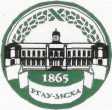 МИНИСТЕРСТВО СЕЛЬСКОГО ХОЗЯЙСТВА РОССИЙСКОЙ ФЕДЕРАЦИИФедеральное государственное Бюджетное образовательное учреждение высшего образования«российский государственный аграрный университет –МСха имени К.А. Тимирязева»
 (ФГБОУ ВО ргау - МСХА имени К.А. Тимирязева)МИНИСТЕРСТВО СЕЛЬСКОГО ХОЗЯЙСТВА РОССИЙСКОЙ ФЕДЕРАЦИИФедеральное государственное Бюджетное образовательное учреждение высшего образования«российский государственный аграрный университет –МСха имени К.А. Тимирязева»
 (ФГБОУ ВО ргау - МСХА имени К.А. Тимирязева)МИНИСТЕРСТВО СЕЛЬСКОГО ХОЗЯЙСТВА РОССИЙСКОЙ ФЕДЕРАЦИИФедеральное государственное Бюджетное образовательное учреждение высшего образования«российский государственный аграрный университет –МСха имени К.А. Тимирязева»
 (ФГБОУ ВО ргау - МСХА имени К.А. Тимирязева)РАССМОТРЕНОна Учёном совете Университета Протокол №________________от «      »_______________2017 г.РАССМОТРЕНОна Учёном совете Университета Протокол №________________от «      »_______________2017 г.РАССМОТРЕНОна Учёном совете Университета Протокол №________________от «      »_______________2017 г.УТВЕРЖДАЮИ.о. Ректора ___________________Г.Д. Золина«      »__________________2017 г.